28η Οκτωβρίου 2021ΓΝΩΡΙΖΟΝΤΑΣ ΤΟ ΠΑΡΕΛΘΟΝ ΧΤΙΖΟΥΜΕ ΛΑΜΠΡΟ ΜΕΛΛΟΝΟι μαθητές του Ε2 συζήτησαν την τάξη για τον εορτασμό της 28ης Οκτωβρίου. Συζήτησαν τα γεγονότα, μίλησαν για το Όχι και για την σπουδαιότητα της ελευθερίας και της ισότητας των λαών. Δημιουργήσαμε σχετικό κολλάζ, ζωγραφίσαμε εικόνες, παρακολουθήσαμε βίντεο και τέλος ψάλλαμε τον Εθνικό Ύμνο!Και του χρόνου να είμαστε καλά, ελεύθεροι και υγιείς να μπορούμε να γιορτάζουμε πάνω στην σκηνή του αμφιθεάτρου μας.Υπεύθυνη εκπαιδευτικός Ε2 : Σαραντινούδη Μαρία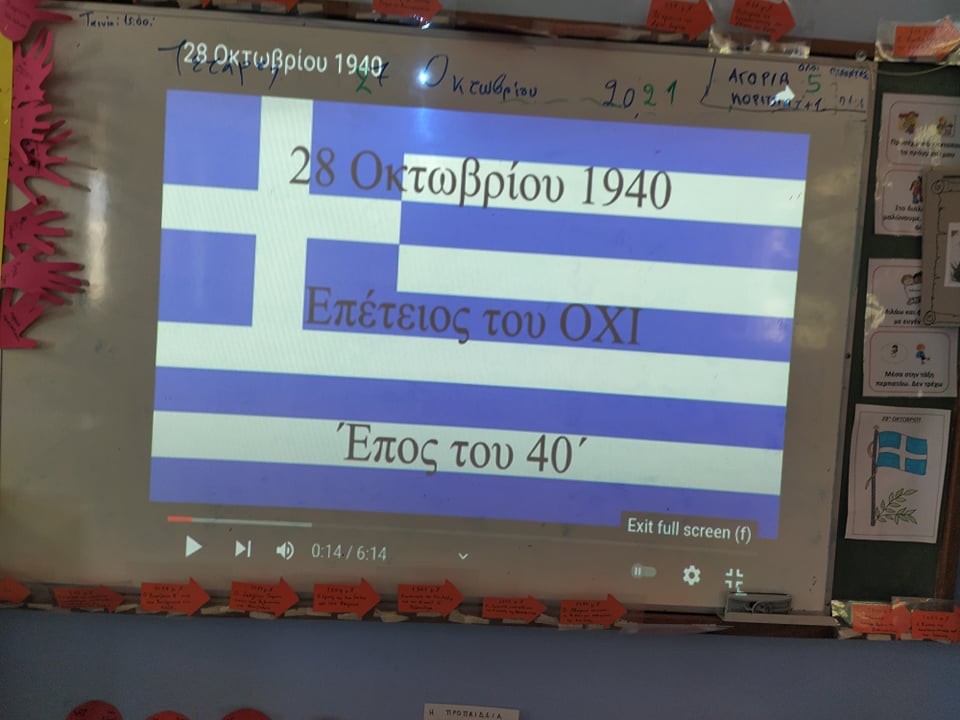 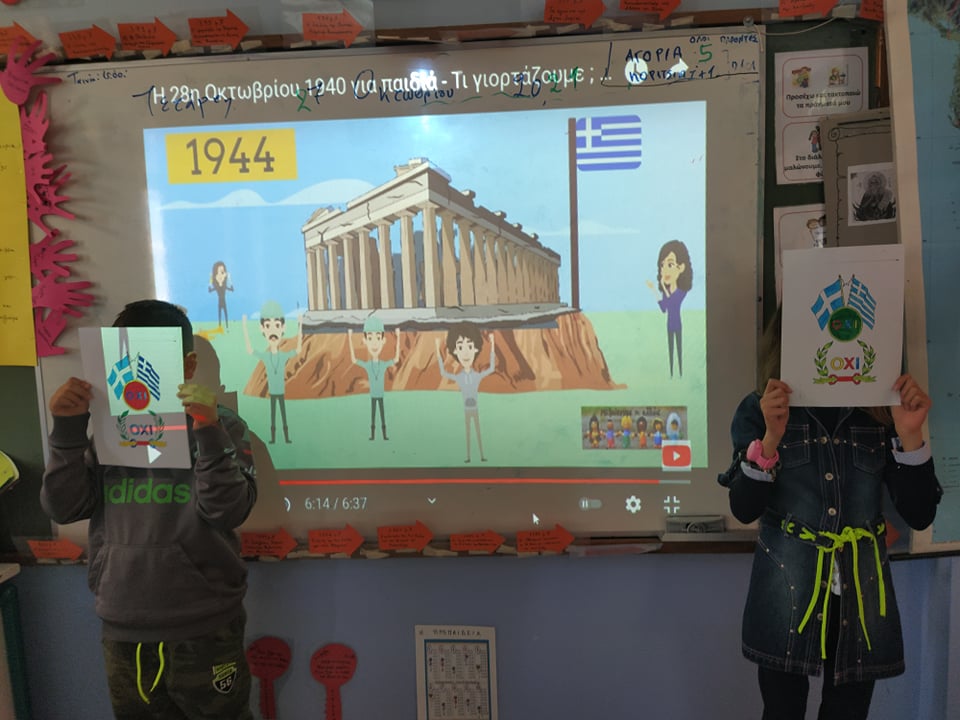 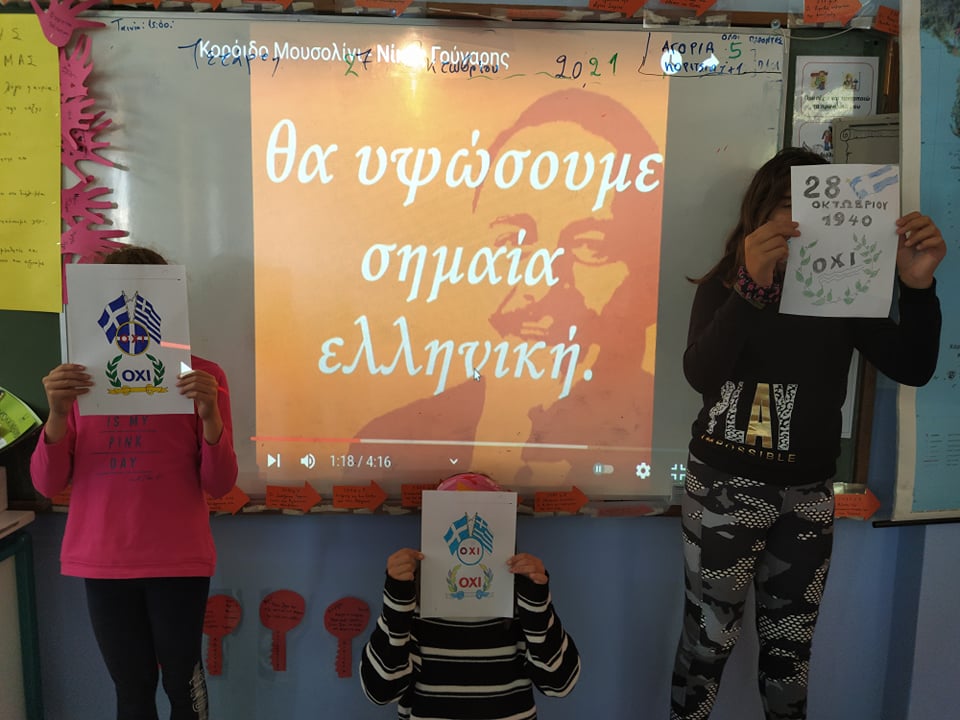 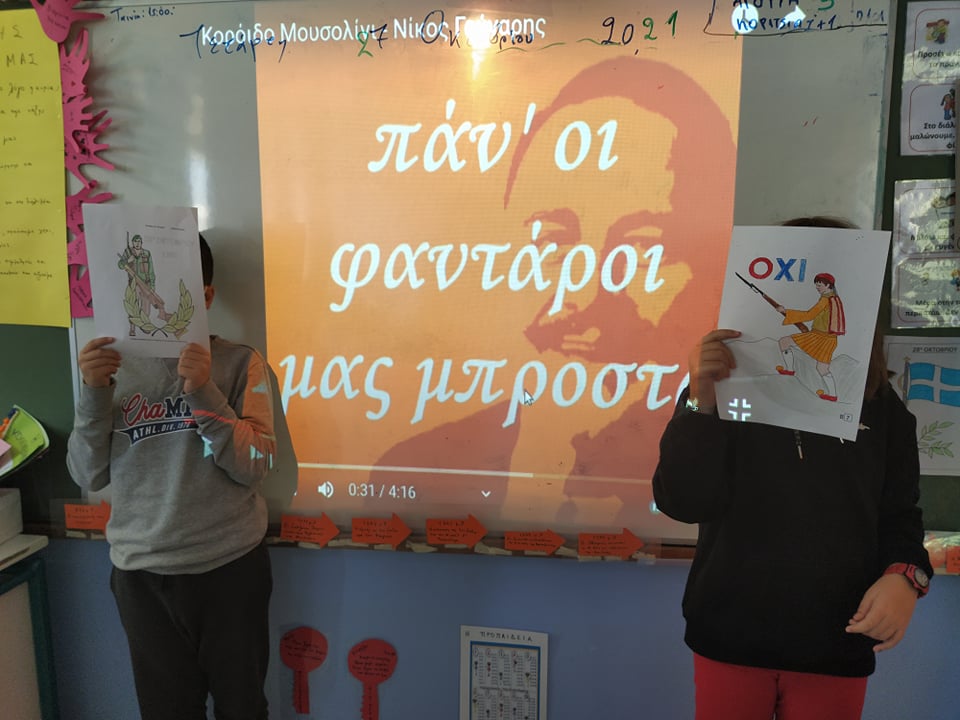 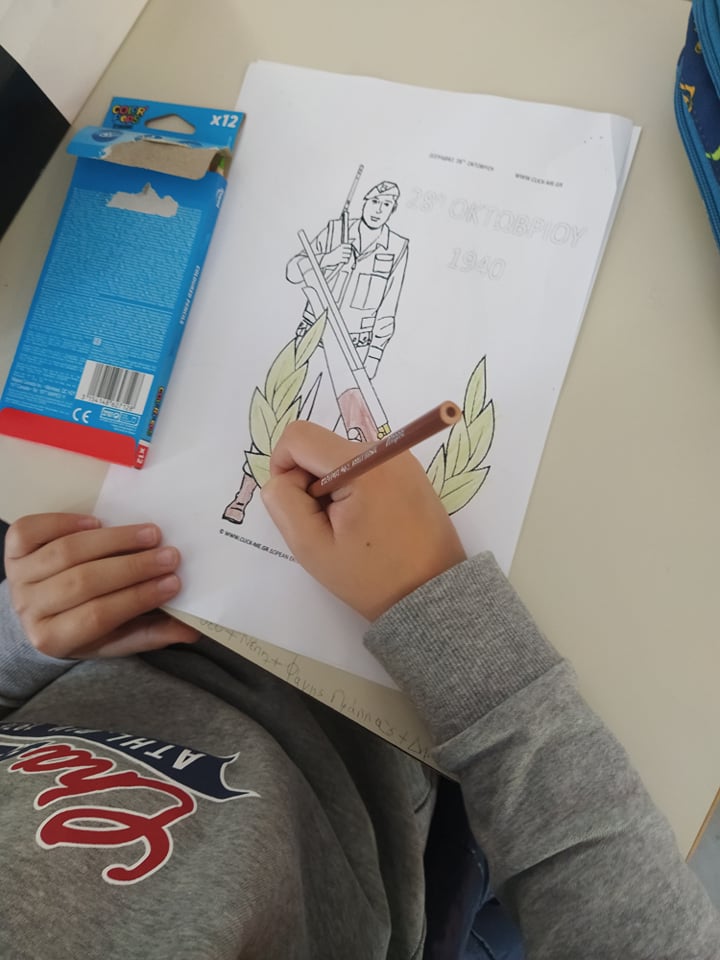 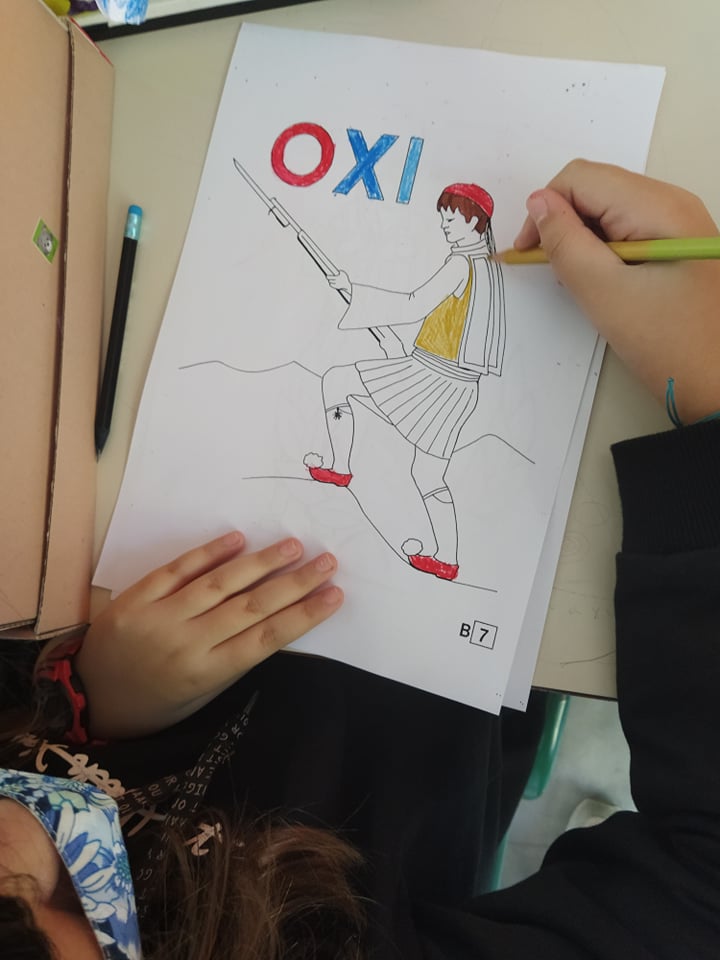 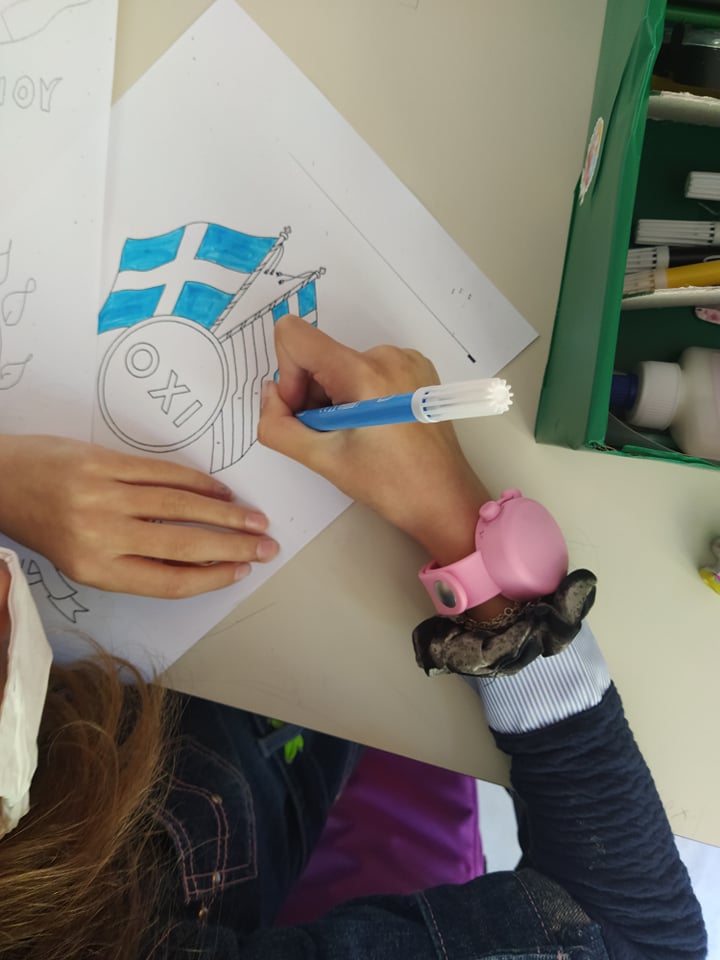 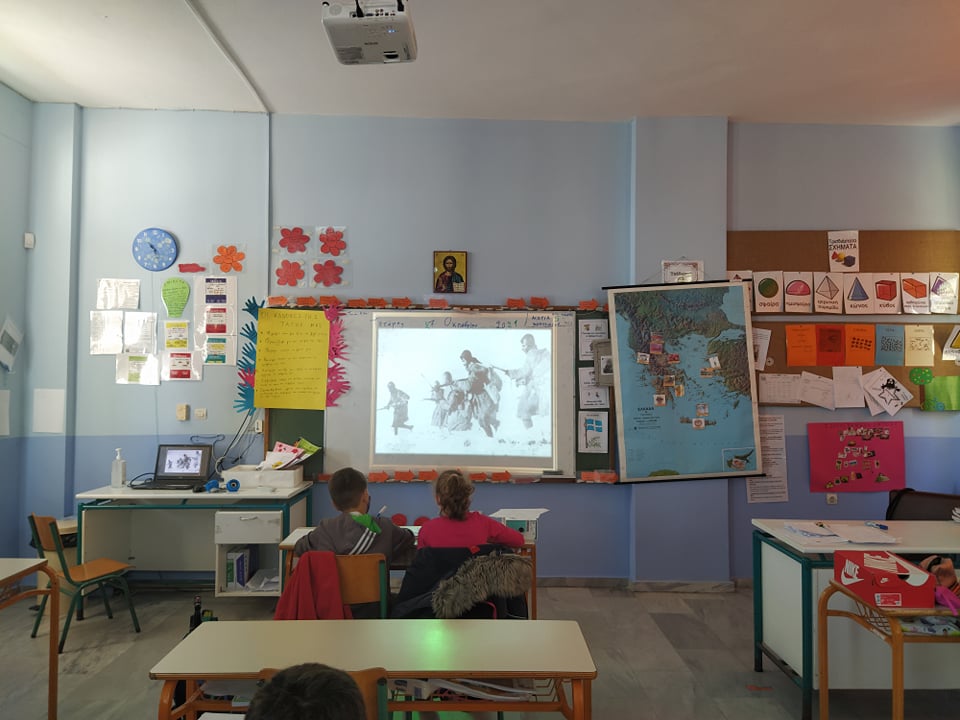 